KRĄG TEMATYCZNY: WIOSNADzień 27                                                                                                                                                    Temat zajęć: Wiosna w parkuCele ogólne:  - dostrzeganie związku między porą roku, a zmianami w przyrodzie,                                                                               - poznanie roślin i zwierząt występujących w parkach,                                                                                                                                                                                                                               - uświadomienie konieczności dbania o środowisko, w którym żyje człowiek oraz konieczności jego ochrony,                                                                                                                          - uwrażliwienie na ochronę otaczającej nas przyrody,                                                                                           - wypowiadanie się na temat treści wiersza, zdjęć przedstawiających rośliny i zwierzęta występujące w parkach,                                                                                                                                                    - rozpoznawanie i nazywanie drzew i zwierząt,                                                                                                                                                                                                                                                                                                               - poznanie zagrożenia dla środowiska przyrodniczego ze strony człowieka tj.  niszczenie roślin, płoszenie zwierząt,                                                                                                               - wzbogacenie słownictwa o wyrażenia związane z parkiem,                                                                        - słuchanie wiosennych odgłosów ptaków,                                                                                                                                                                                                                                                                                                         - kształtowanie postawy proekologicznej w kontakcie z przyrodą,                                                                                                                                                                               - pisanie liter w zeszycie,                                                                                                                                             - utrwalenie wyglądu litery p, P drukowanej i pisanej, małej i wielkiej,                                                           - kształcenie spostrzegawczości i uwagi,                                                                                                      - doskonalenie umiejętności uważnego słuchania,                                                                                             - doskonalenie techniki czytania,                                                                                                                - doskonalenie sprawności  manualnej oraz koordynacji wzrokowo-ruchowej,                                           - kształtowanie umiejętności uważnego patrzenia (organizowania pola spostrzeżeniowego),                   - utrwalenie nazw dni tygodnia, nazw miesięcy,                                                                                                         - zaznaczanie pełnych godzin na tarczy zegara,                                                                                                                                                                                                                         - kształtowanie umiejętności posługiwania się kalendarzem.                                                                                                                                        Cele szczegółowe:                                                                                                                                  uczeń: - potrafi nazwać zmiany jakie zachodzą wiosną w przyrodzie,                                                                            - wymienia nazwy pór roku,                                                                                                                                   - rozpoznaje i nazywa drzewa, zwierzęta występujące w parkach,                                                                                                                                                - wypowiada się na temat treści wiersza, zdjęć przedstawiających wiosenny park oraz jego mieszkańców,                                                                                                                                                                                                                                                                - zna zagrożenia dla środowiska przyrodniczego ze strony człowieka: niszczenie roślin, płoszenie zwierząt,                                                                                                                                     - odpowiada na pytania,                                                                                                                                        - zna wygląd litery p, P drukowanej i pisanej, małej i wielkiej,                                                              - składa wyrazy z głosek, sylab,                                                                                                                                                                                                                                                                                                                                                                                                                          - ćwiczy logiczne myślenie,                                                                                                                                - odpowiada na pytania zdaniem prostym lub złożonym,                                                                                                      - wymienia nazwy dni tygodnia, nazwy miesięcy,                                                                                                   - zaznacza pełne godziny na tarczy zegara,                                                                                                                                 -  umie posługiwać się kalendarzem.                                                                                                                                                                                                                                                        Metody:                                                                                                                                                            -  czynne, oglądowe, słowne.Formy pracy:                                                                                                                                                   - indywidualna.Środki dydaktyczne:  - wiersz Bożeny Klejny  Wiosna w parku                                                                                                                           – zdjęcia przedstawiające wiosenny park oraz jego mieszkańców,                                                                                                                                                    - odgłosy wiosennych ptaków,                                                                                                                                                - karta pracy Opis przebiegu zajęć:1. Popatrz na kartkę z kalendarza i powiedz:                                                                                         - Jaki dzień tygodnia zaznaczono kolorem zielonym?                                                                                   – Który to dzień kwietnia?                                                                                                                                   – Jaki dzień tygodnia był wczoraj?                                                                                                                            - Jaki dzień tygodnia będzie jutro?                                                                                                              – Jaki dzień tygodnia wypada 30 kwietnia?                                                                                                         - Ile dni zostało do końca miesiąca?                                                                                                                                             - Wymień kolejno nazwy miesięcy w roku.                                                                                            – Wymień kolejno nazwy dni tygodnia.2.Przyjrzyj się zdjęciom. Z jakim miejscem Ci się kojarzą?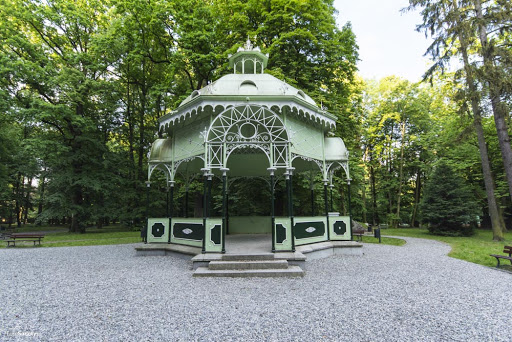 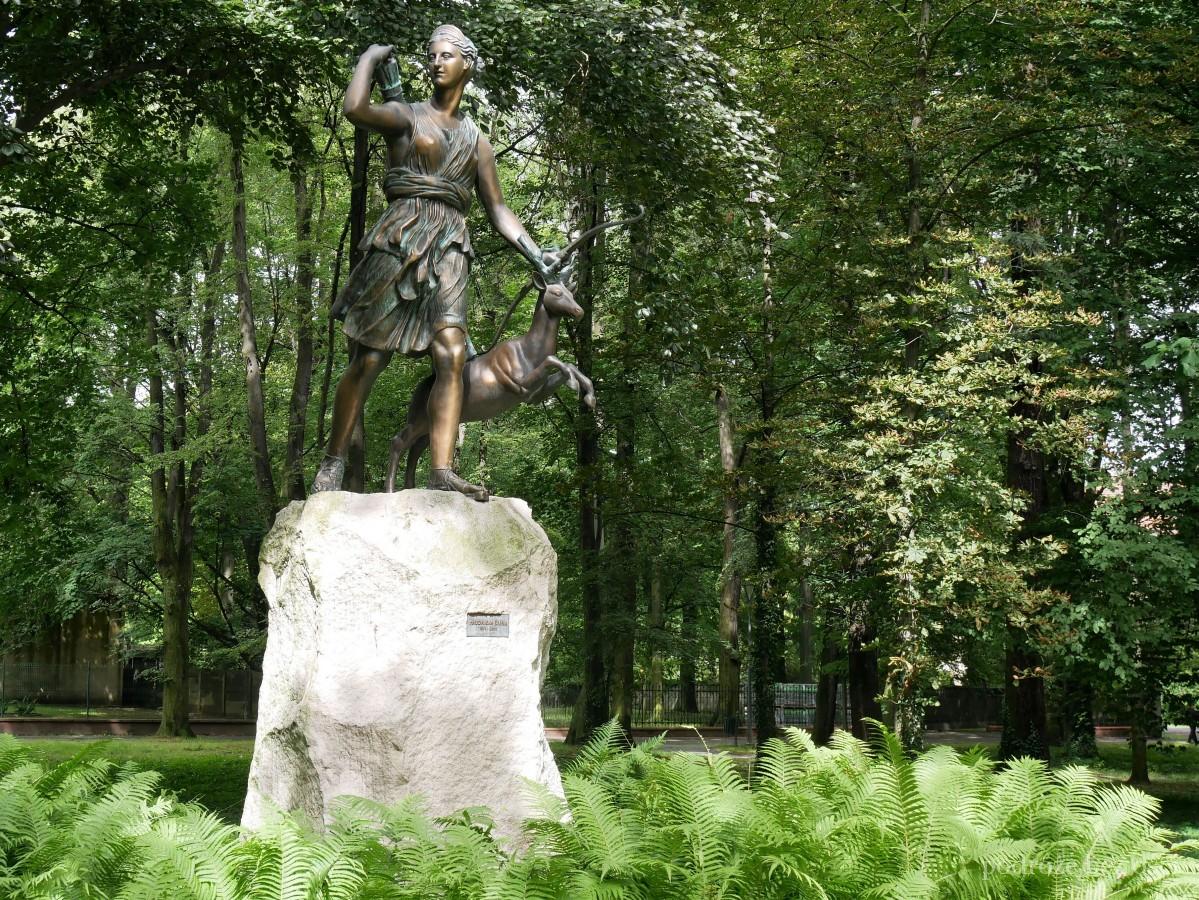 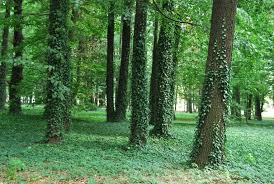 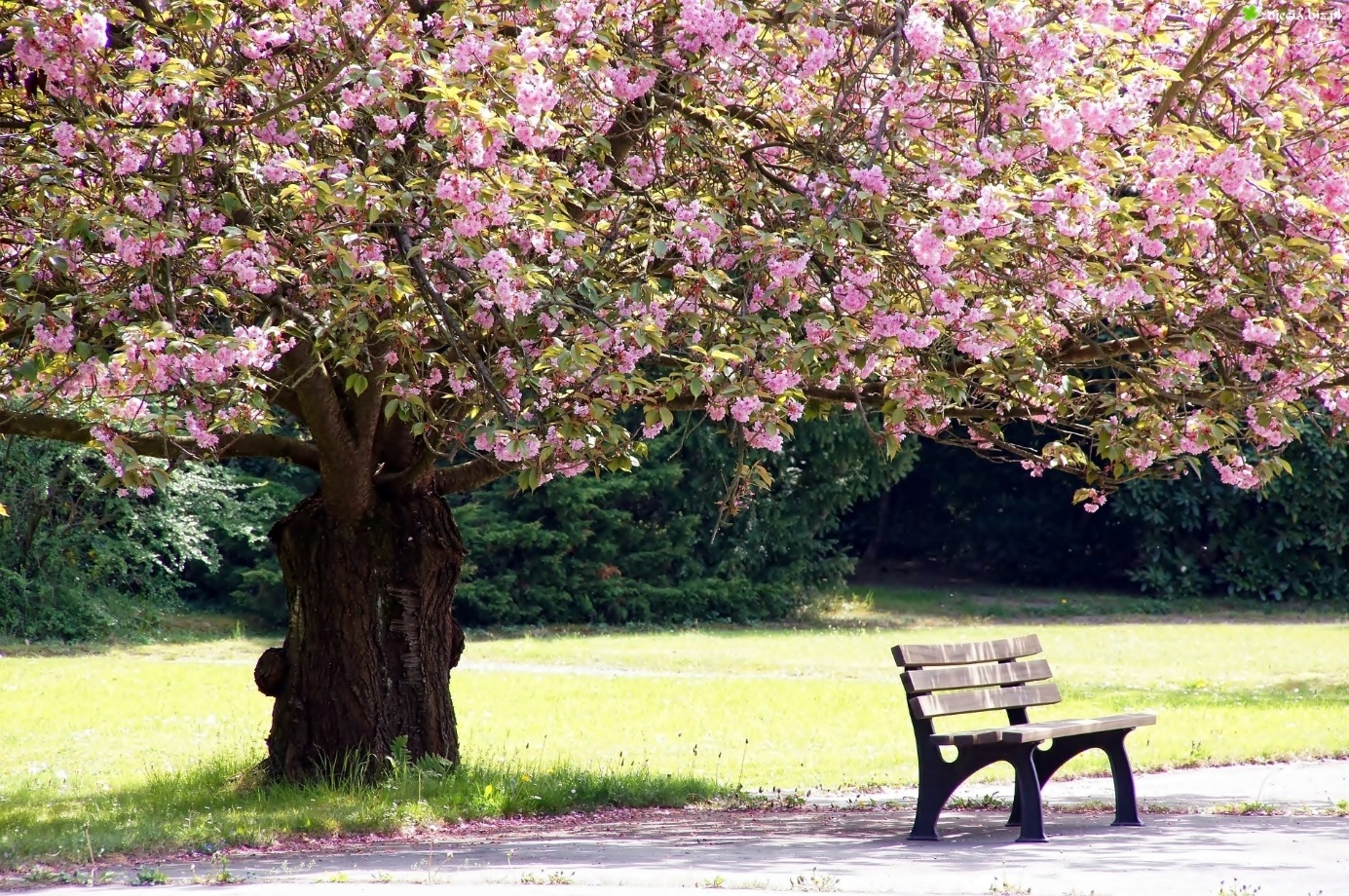 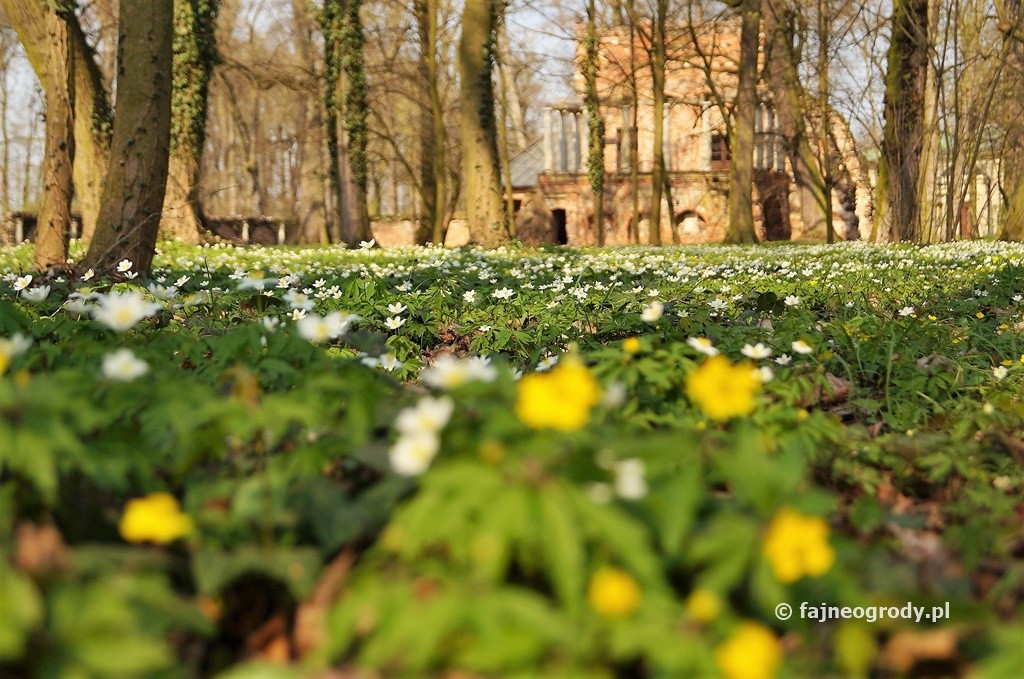 3. Posłuchaj wiersza Bożeny KlejnyWiosna w parkuRozsypały się konfetti na zielony dywan świata,                                                                               łąki, sady i ogrody toną w kolorowych kwiatach,głośne prowadzą rozmowy czyżyki, szpaki i gile,                                                                             tęczową parków ozdobą kolorowe są motyle.Spacerują dzieci w parku wszędzie nastrój jest radosny,                                                           popatrz - w każdym zakamarku są ukryte ślady wiosny.4. Odpowiedz na pytania.- Jakie ptaki prowadzą głośne rozmowy?( czyżyki, szpaki i gile)                                                                – Jakie owady są ozdobą parku? (motyle)                                                                                                       - Gdzie spacerują dzieci? (po parku)                                                                                                        - Czyje ślady są ukryte w parku? (ślady wiosny)5. Jakie zwierzęta możemy spotkać w parku?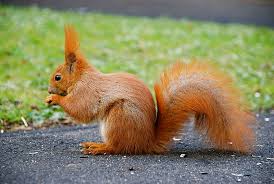 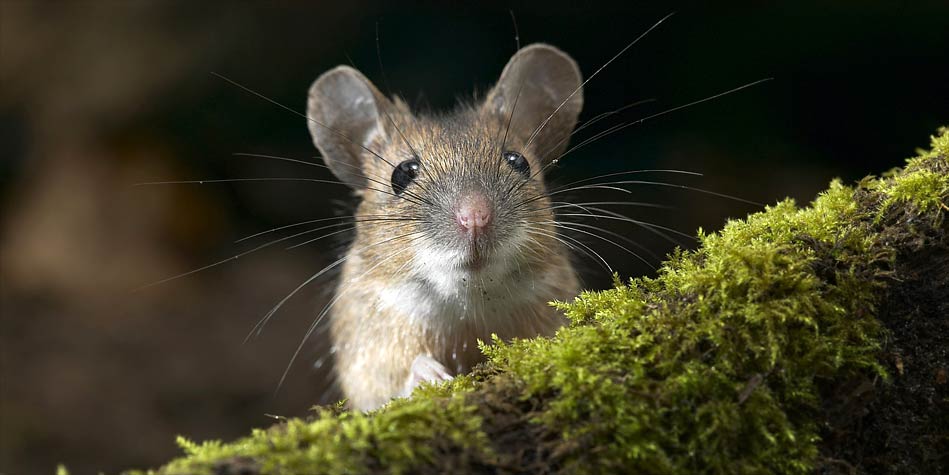                  WIEWIÓRKA                                                          MYSZ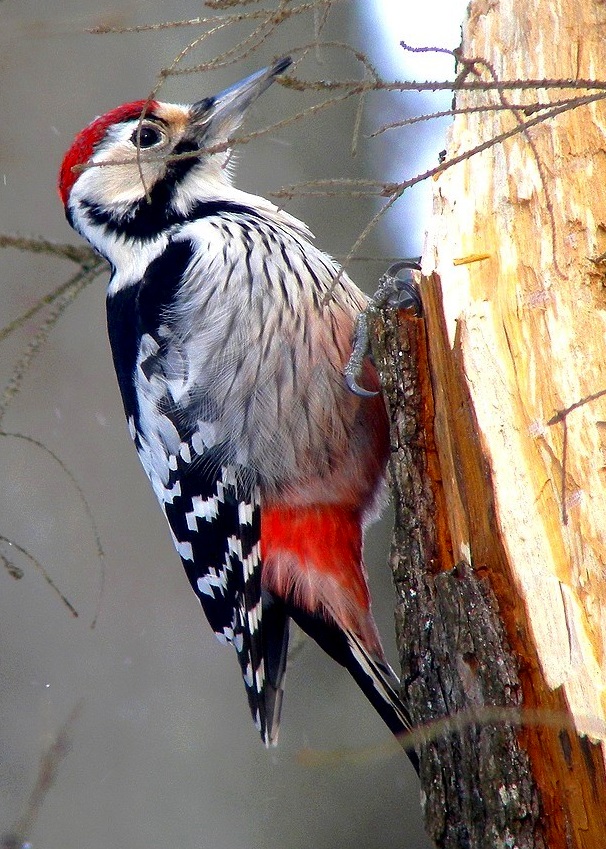 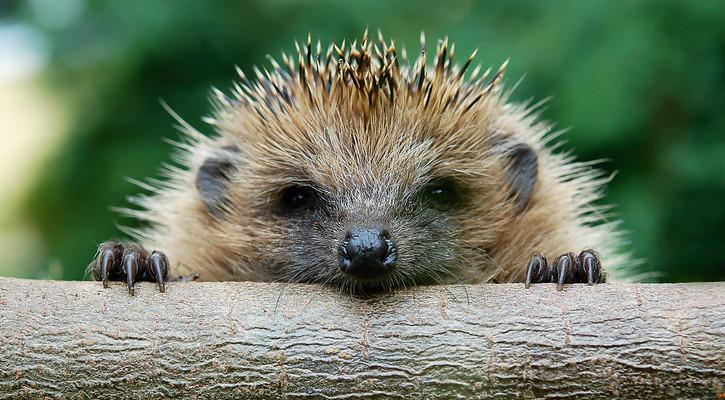                      DZIĘCIOŁ                                                            JEŻ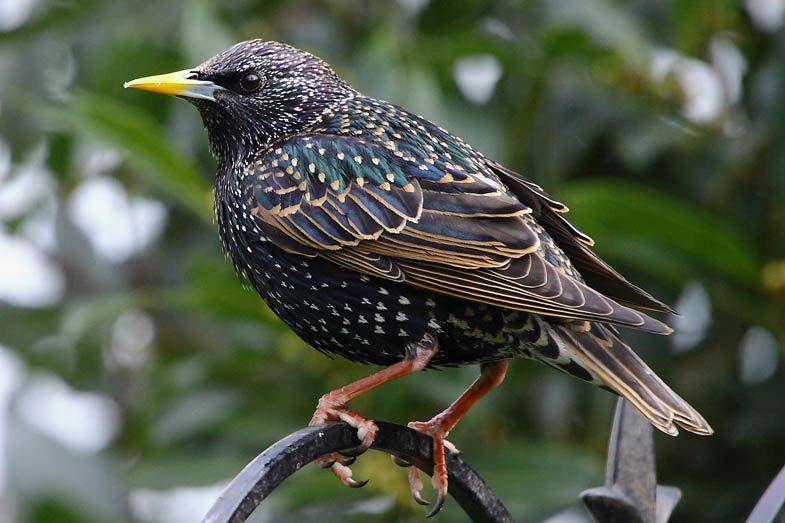 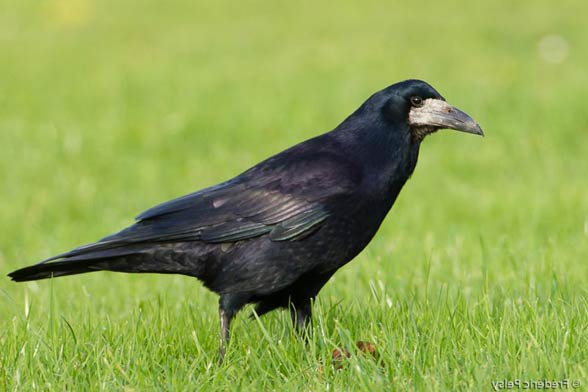                           SZPAK                                                            GAWRON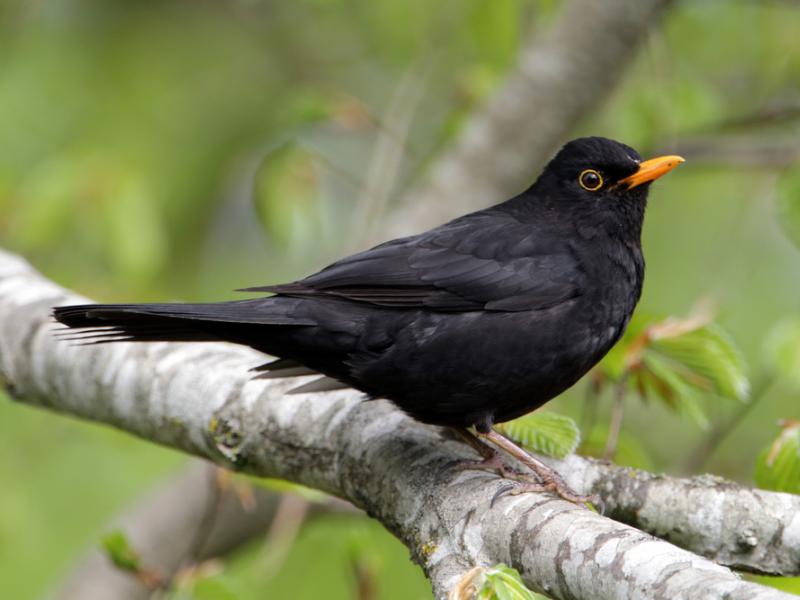 KOS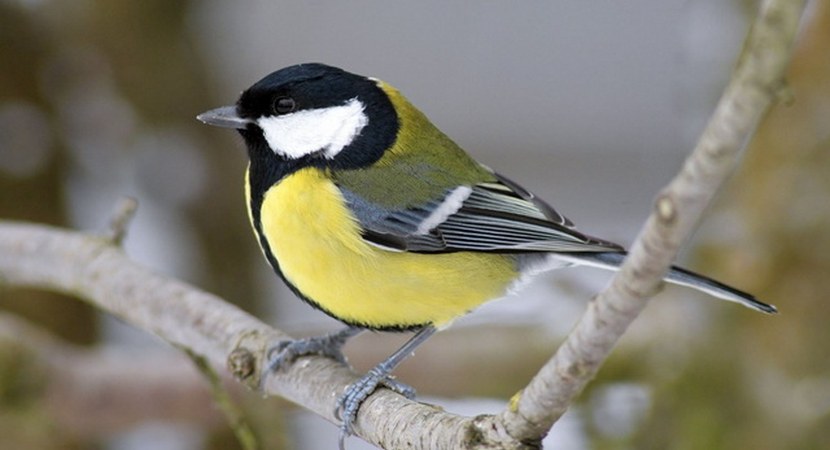 SIKORKA6. Jakie drzewa rosną w parku?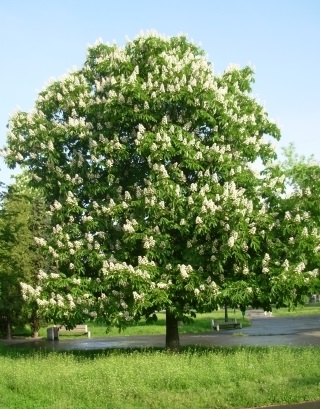 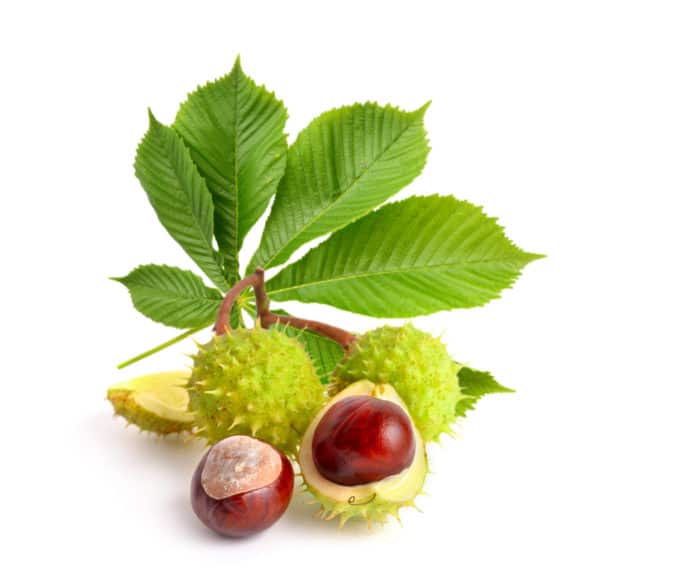 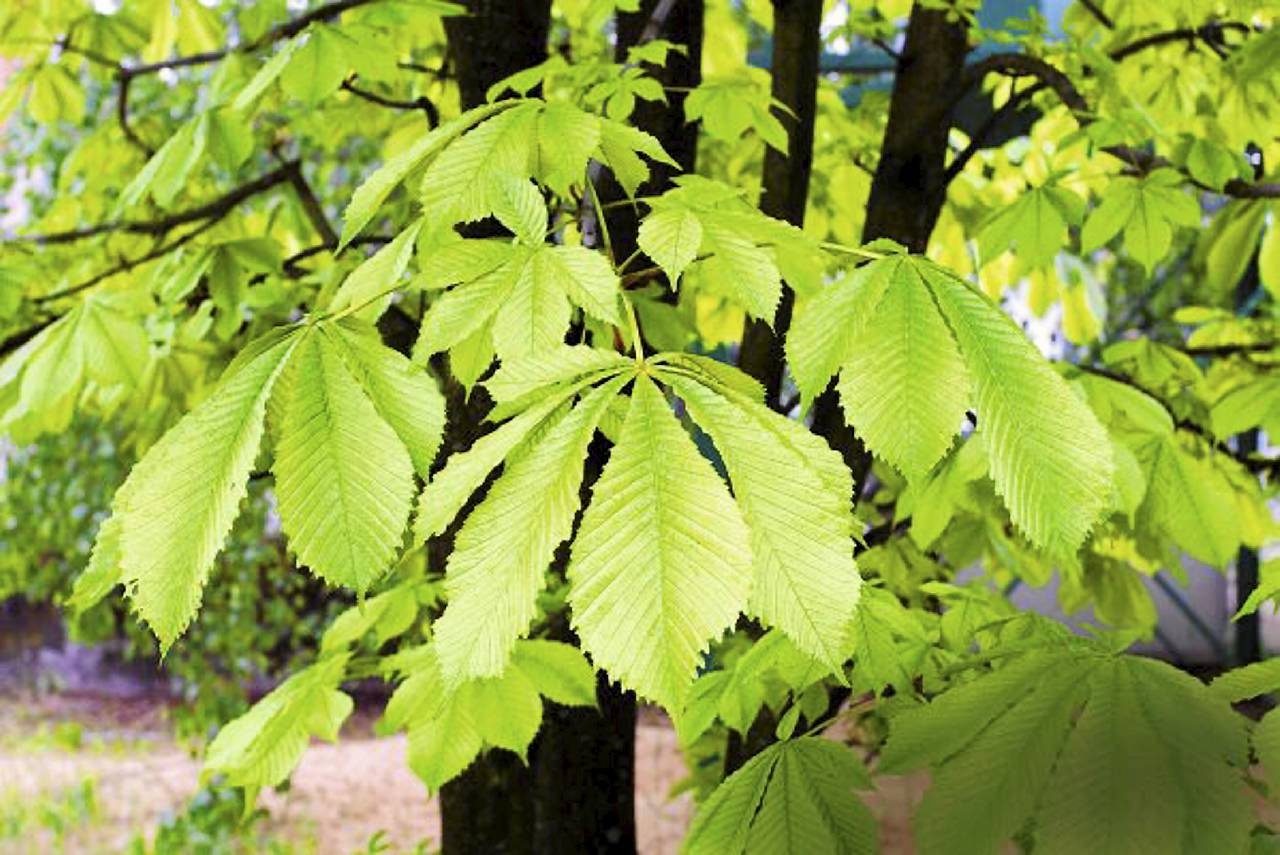 KASZTANOWIEC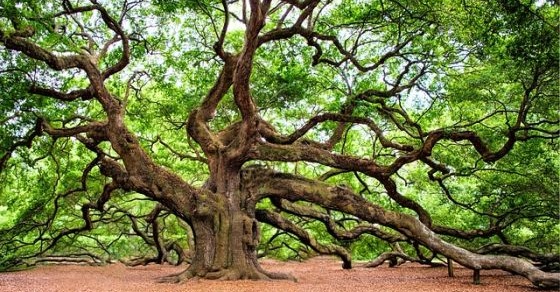 DĄB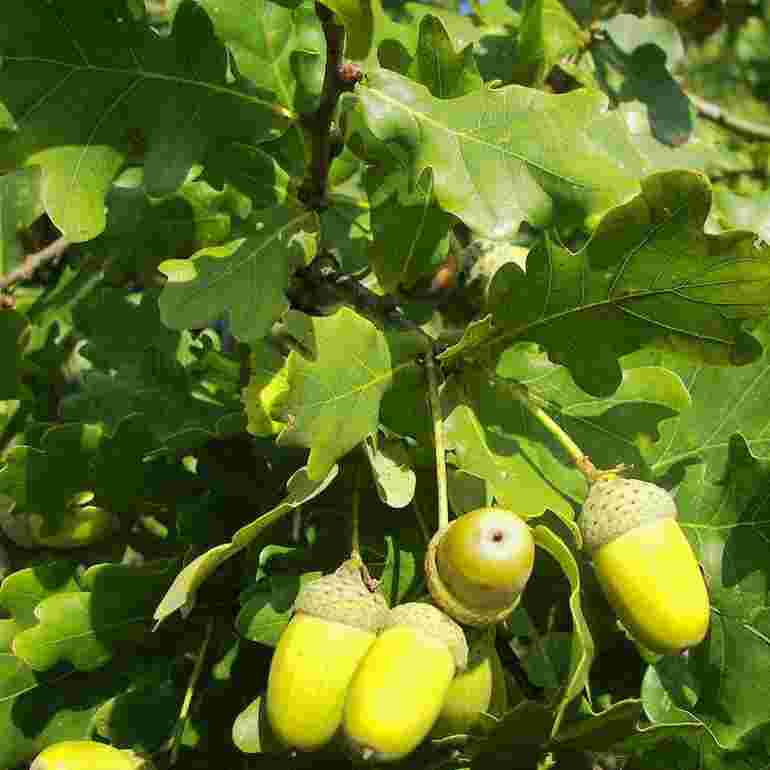 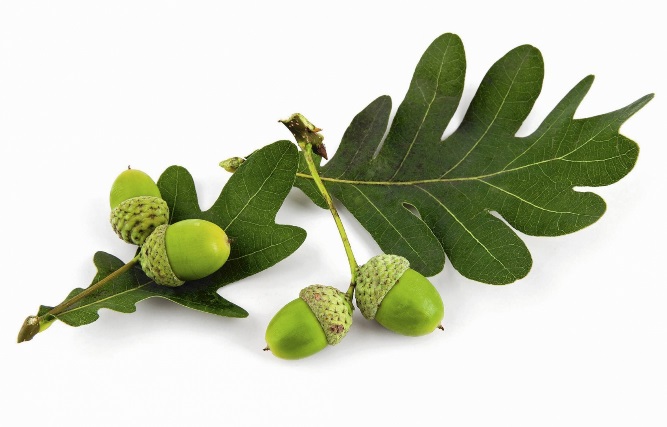 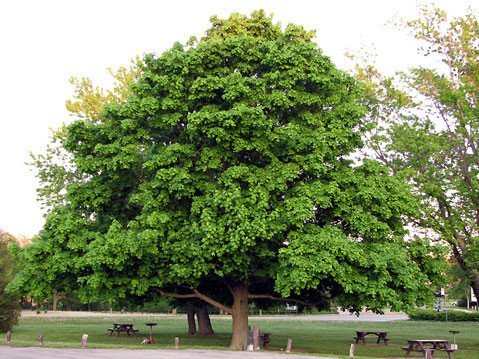 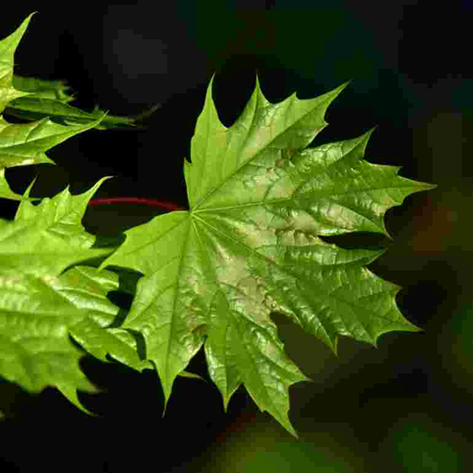 KLON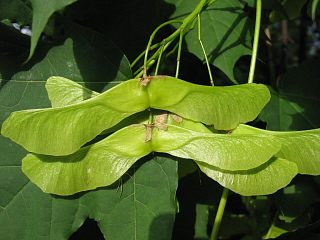 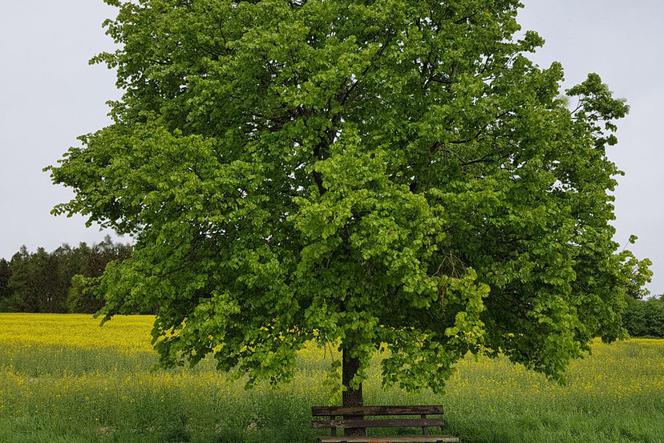 LIPA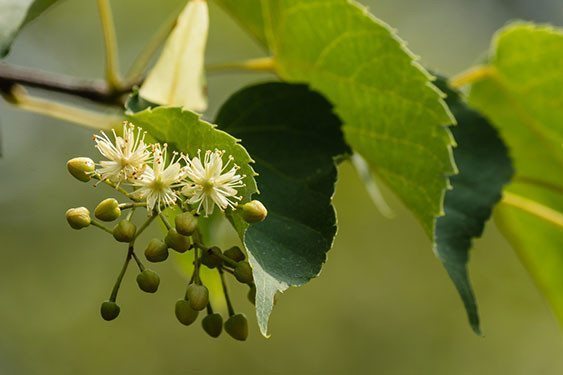 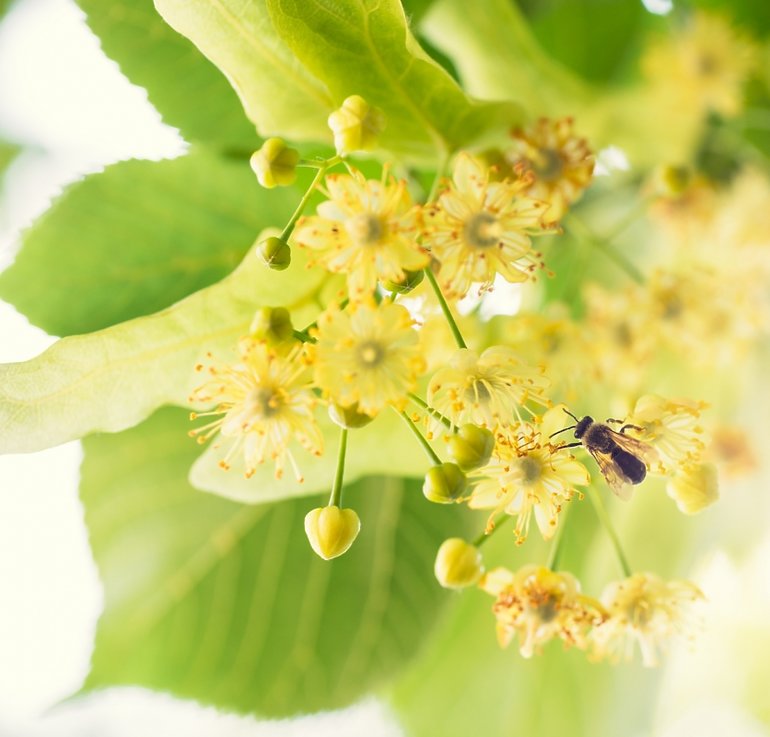 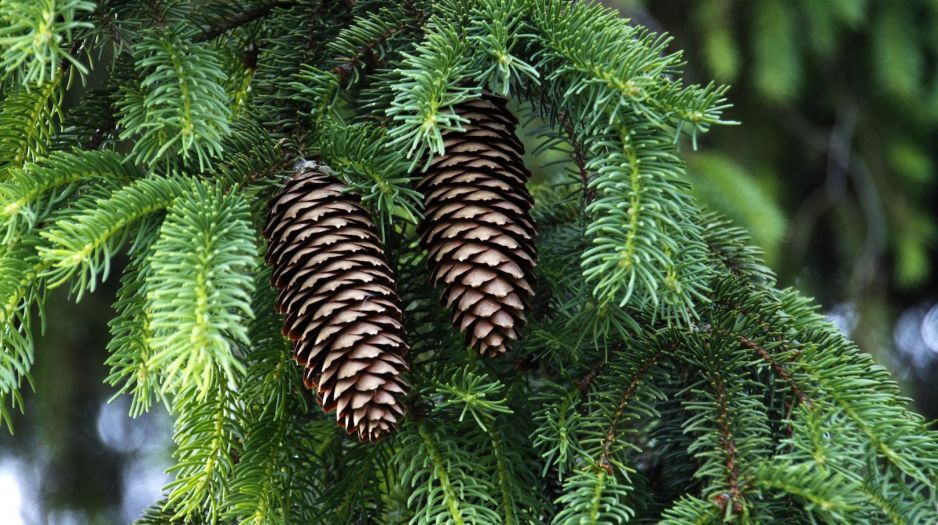 ŚWIERK7. Posłuchaj wiosennych odgłosów ptaków.https://www.youtube.com/watch?v=0ab9-h4JlSQ8. Jak należy się zachowywać w parku?Na terenie parku obowiązuje zakaz:                                                                                              - zaśmiecania terenu,                                                                                                                                       - niszczenia i uszkadzania roślinności: drzew, krzewów, trawników i kwiatów,                                                                                                                                                           - niszczenia oraz przestawiania ławek, koszy i innych urządzeń parkowych,                                               - palenia ognisk i grillowania, pozostawiania palących się przedmiotów,                                                                              - zachowań zakłócających spokój, odpoczynek i bezpieczeństwo innych użytkowników parku,                                                                                                                                                             - wnoszenia i używania materiałów pirotechnicznych, wybuchowych i szkodliwych substancji chemicznych,                                                                                                                             - jazdy wszelkich pojazdów, z wyjątkiem wózków inwalidzkich, rowerów, pojazdów służbowych Policji, Straży Miejskiej, służb komunalnych,                                                                        - wchodzenia i kąpania w fontannach,                                                                                                       - prowadzenia psów bez smyczy,                                                                                                                                   - wywoływania hałasu.Poniżej karta pracy. KARTA PRACY1. Poćwicz pisanie w zeszycie literki p, P.2. Policz litery w wyrazach i zapisz w okienku odpowiednią cyfrę. Odszukaj literę p, P,  zaznacz kolorem niebieskim. 2. Narysuj tarczę zegara. Zaznacz godzinę: 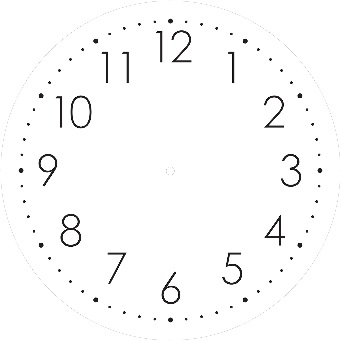 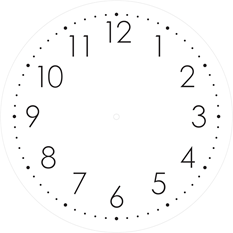                 9.00                             10.00                             5.00                                8.003. Dla chętnych. Pokoloruj obrazek. 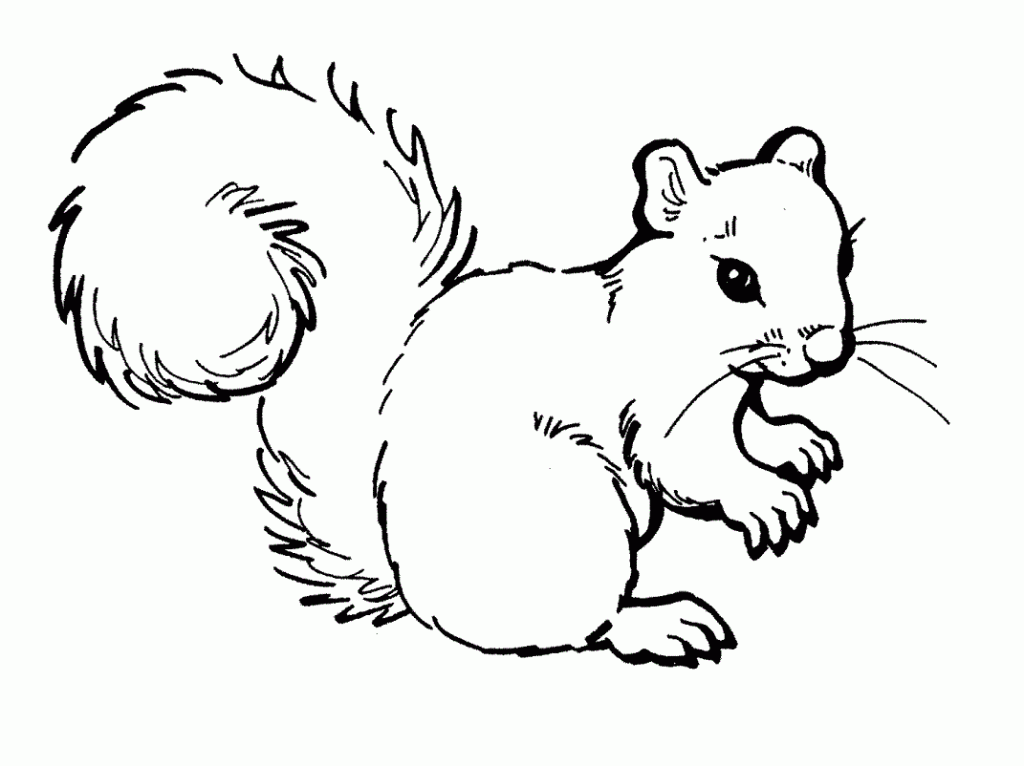 KWIECIEŃ 2020KWIECIEŃ 2020KWIECIEŃ 2020KWIECIEŃ 2020KWIECIEŃ 2020KWIECIEŃ 2020KWIECIEŃ 2020PONIEDZIAŁEKWTOREKŚRODACZWARTEKPIĄTEKSOBOTANIEDZIELA123456789101112131415161718192021222324252627282930parkświerkklonwiewiórkaszpakmyszsikorkadąblipa